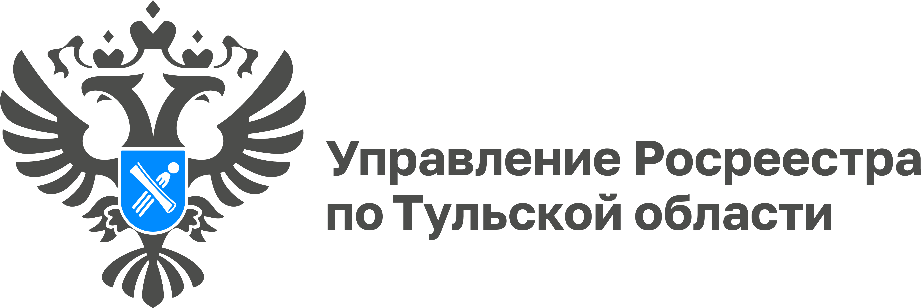 Выделение долей в квартире, купленной по материнскому капиталуВ соответствии с Федеральным законом от 29.12.2006 №256-ФЗ 
«О дополнительных мерах государственной поддержки семей, имеющих детей» при использовании средств материнского капитала право на недвижимость регистрируется на всех членов семьи, в том числе детей, с определением размера долей. Доли возможно выделить в течение шести месяцев с момента покупки квартиры. Если квартира приобреталась с использованием кредитных средств, то выделить доли возможно в течение шести месяцев после выплаты кредита и снятия обременения.«Чтобы снять обременение, нужно взять в банке справку об отсутствии задолженности и закладную на квартиру. Подать заявление о снятии обременения и документы можно лично в офисах МФЦ или через официальный сайт Росреестра (при наличии электронной цифровой подписи). За услугу госпошлина не взимается», - прокомментировала заместитель руководителя Управления Росреестра по Тульской области Татьяна Трусова.Затягивать решение вопроса со снятием обременения не стоит, чтобы оперативно выделить доли на недвижимость, купленную с использованием средств материнского капитала, на каждого из членов семьи. По итогу можно заказать выписку из ЕГРН, она носит бессрочных характер и повторно ее заказывать не надо, только при внесении изменений в сведения.